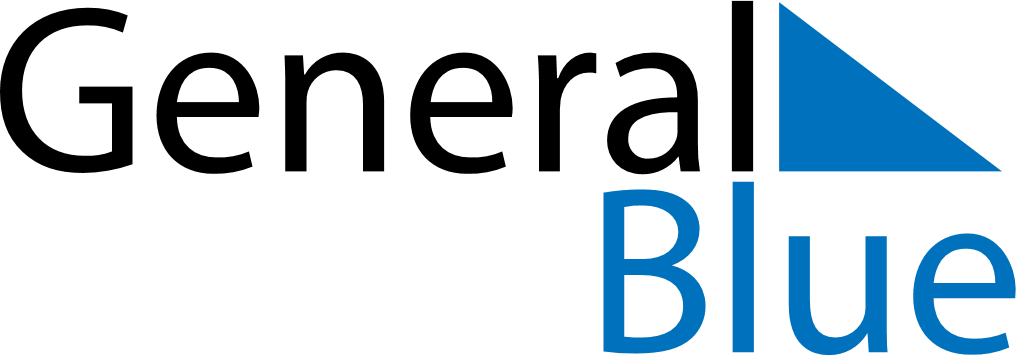 May 2019May 2019May 2019May 2019IrelandIrelandIrelandMondayTuesdayWednesdayThursdayFridaySaturdaySaturdaySunday123445678910111112May Day131415161718181920212223242525262728293031